Всероссийская «горячая линия» по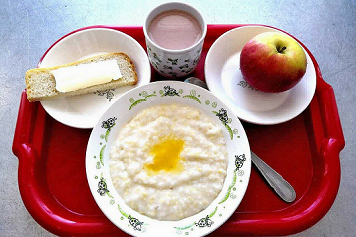 по вопросам организации питания в общеобразовательных организациях    Консультационный пункт для потребителей филиала ФБУЗ «Центр гигиены и эпидемиологии в Кемеровской области-Кузбассе» информирует о том, что во всех субъектах Российской Федерации 06 сентября 2021 года стартовала тематическая «горячая линия» по вопросам организации питания в общеобразовательных организациях.            В период с 06 сентября по 17 сентября 2021 года специалисты филиала ФБУЗ «Центр гигиены и эпидемиологии в Кемеровской области-Кузбассе» ответят на вопросы, касающиеся организации питания учащихся в общеобразовательных организациях, роли администрации образовательного учреждения в процессе организации питания учащихся, аспектах возможного родительского контроля за питанием детей в общеобразовательных организациях; дадут разъяснения по соблюдению принципов здорового питания.            Звонки принимаются по телефонам: 8(384 56): 5-41-10, 3-16-43; 8-951-615-68-19; ежедневно по будням с 8:00 до 17:00, в пятницу с 8:00 до 15:00, перерыв: с 12:00 до 12:30. За консультацией можно обратиться также по электронной почте: conscentrzpp@yandex.ru.